                ШКОЛЬНАЯ СЛУЖБА ПРИМИРЕНИЯ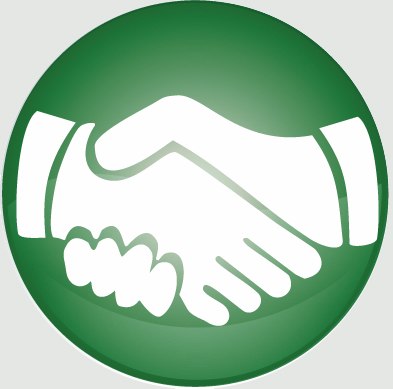          В России более 15 лет развивается восстановительная медиация в образовательной сфере в форме «Школьных служб примирения», направленных на  решение конфликтных ситуаций и профилактическую работу с правонарушениями несовершеннолетних.  Первая медиация, проведенная школьниками-медиаторами, прошла 16 декабря 2001 года в школе № 464 города Москвы, и эту дату можно считать началом деятельности школьных служб примирения в России (уже реализации, а начало разработки 2000 год).В 2010 году фондом «Защита детей от жестокого обращения» школьные службы примирения были внесены в «Лучшие практики деятельности по защите прав ребёнка».В 2012 году задача создания школьных служб примирения вошла в «Национальную стратегию действий в интересах детей на 2012-2017».1. СМЫСЛ ШКОЛЬНЫХ СЛУЖБ ПРИМИРЕНИЯ( ШКОЛЬНАЯ СЛУЖБА ПРИМИРЕНИЯ — ЧТО ЭТО ТАКОЕ? )В МБОУ Лицей №6 обучаются дети из разных социальных слоев, разных национальностей, разных стилей воспитания и т.д., что создает потенциально конфликтную среду, в которой школьники обязаны находиться значительную часть своего времени. Никакой ребенок не будет думать об уроке, если у него конфликт, его после школы ждет «разборка» или он стал жертвой бойкота или насилия. Для многих подростков в лицее важными вопросами являются их статус среди сверстников, общение, взаимоотношения с противоположным полом, способность влиять на других, принадлежность к определенной группе в классе, опробование разных социальных ролей. Частые способы реагирования на конфликты в школе:·          Административный (наказание или угроза наказанием)·          Направление к психологу или социальному педагогу·          «Стрелки» среди подростков·          ЗамалчиваниеВ этих способах либо не происходит полного решения конфликта, удовлетворяющее всех участников, либо решение конфликта находят не его участники,  а кто-то за них. В результате обучающиеся не осваивают конструктивные способы разрешения конфликтных ситуаций, и потому в лицее и  в дальнейшей жизни они часто необоснованно применяют  силу или становятся жертвами агрессивно настроенных людей.Мы считаем, что конфликт должен быть решен его непосредственными участниками, поскольку только они смогут найти лучшее решение. И если они приняли на себя ответственность за решение, то наверняка его выполнят и больше не попадут в подобную ситуацию. Помогает им нейтральный посредник (медиатор), который  не судит, не советует, не воспитывает, не защищает, не  винит и не принуждает.  Медиатор помогает всем участникам снизить эмоциональный накал, услышать и понять друг друга (в чем на их взгляд проблема, какой  и кому причинен вред), а также им самим найти выход из конфликтной ситуации и обсудить, как избежать повторения подобного  в будущем.   Медиатор организует примирительную встречу только при добровольном согласии обеих сторон  и в их интересах и потому он предварительно встречается с  каждым из участников отдельно. Медиатор в равной степени поддерживает обе стороны в стремлении решить конфликт, потому он легко налаживает с ними контакт. Для поддержки проведения медиации в образовательном учреждении организуются  Школьные службы примирения. Служба примирения стремится, чтобы максимальное количество ситуаций решались на программах примирения, и чтобы сторонам конфликта в первую очередь была предложено самим найти решение ситуации.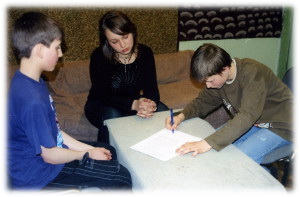 Миссия школьной службы примирения — развить и закрепить как культурную традицию способность людей к взаимопониманиюЦель школьной службы примирения —   развитие в образовательных учреждениях восстановительного способа реагирования на конфликты и правонарушения. Задачи службы примирения:·      Ограничение  административных и ориентированных на наказание реакций на конфликты с причинением вреда,  нарушения дисциплины и правонарушения несовершеннолетних, а также развитие восстановительных практик,  таких как «Восстановительная медиация», «Круг сообщества», «Школьная восстановительная конференция» и т. д. ·     Передача ценностей восстановительной культуры (таких как ответственность, взаимопонимание, поддержка  и т.д.) педагогам, администрации, обучающимся и родителям   ·     Насыщение восстановительными практиками существующих в школе форм управления и воспитания (таких как родительские собрания, педагогические и методические советы, классные часы  и пр.), налаживание взаимопонимания между разными участниками образовательного процесса  Структура службы примирения: В школьную службу примирения входит одни взрослый куратор, а также  до 10 школьников старших классов, поскольку у них лучше взаимопонимание со сверстниками. Все участники школьной службы примирения  отбираются и проходят обучение. Куратор взаимодействует с администрацией и местной  ассоциацией медиаторов.